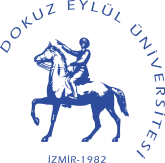                                                          T.C. DOKUZ EYLÜL ÜNİVERSİTESİ                          ÖĞRENCİLERİN ÜCRET İADE TALEPLERİ İÇİN DİLEKÇE BİLGİ FORMU                                                         T.C. DOKUZ EYLÜL ÜNİVERSİTESİ                          ÖĞRENCİLERİN ÜCRET İADE TALEPLERİ İÇİN DİLEKÇE BİLGİ FORMU                                                         T.C. DOKUZ EYLÜL ÜNİVERSİTESİ                          ÖĞRENCİLERİN ÜCRET İADE TALEPLERİ İÇİN DİLEKÇE BİLGİ FORMUADI – SOYADIADI – SOYADI:TC KİMLİK NUMARASITC KİMLİK NUMARASI:DEÜ ÖĞRENCİSİ İSE ENSTİTÜ/PROGRAM  ADIÖĞRENCİ NO.DEÜ ÖĞRENCİSİ İSE ENSTİTÜ/PROGRAM  ADIÖĞRENCİ NO.:DEÜ DIŞINDAN ÖĞRENCİ İSE ÜNİVERSİTE ADIDEÜ DIŞINDAN ÖĞRENCİ İSE ÜNİVERSİTE ADI:İADENİN HENGİ SEBEPLE TALEP EDİLDİĞİ ve AÇIKLAMASI(Yaz Okulu, Yatay Geçiş, De-Kart, Akıllı Kart, Diploma, vb.)İADENİN HENGİ SEBEPLE TALEP EDİLDİĞİ ve AÇIKLAMASI(Yaz Okulu, Yatay Geçiş, De-Kart, Akıllı Kart, Diploma, vb.):ÖĞRENCİNİN BANKA HESABINA AİT BANKA VE ŞUBE ADIÖĞRENCİNİN BANKA HESABINA AİT BANKA VE ŞUBE ADI:BANKA HESAP NUMARASI (IBAN NO)(Hesap No, öğrencinin KENDİ ADINA açılmış olan, herhangi bir bankanın, vadesiz TL hesabı olacak ve IBAN No’su eksiksiz belirtilecek)BANKA HESAP NUMARASI (IBAN NO)(Hesap No, öğrencinin KENDİ ADINA açılmış olan, herhangi bir bankanın, vadesiz TL hesabı olacak ve IBAN No’su eksiksiz belirtilecek)İLETİŞİM İÇİN KENDİSİNE AİT TELEFON NUMARASIİLETİŞİM İÇİN KENDİSİNE AİT TELEFON NUMARASI:DİLEKÇE EKİNE ;İadesi istenen ödemenin banka dekontu aslı eklenecek.(Bankamatik fişi, yasal mevzuat gereği dekont yerine kabul edilmez.)Tarih : …../ …../ ………….İMZAForm No: SGD - 04 Yayın Tarihi : 28/02/2012Revizyon Tarihi / Rev. No: 28/02/2012/00